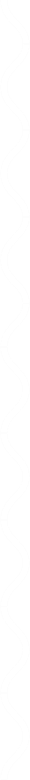 Z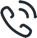 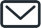 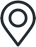 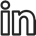 